EMERGENCY GO-FILE CHECKLISTEMERGENCY CONTACTSSERVICE PROVIDER CONTACTSHOUSEHOLD INFORMATIONFAMILY EMERGENCY PLANFINANCIAL INFORMATION (credit card, bank, investments)COPIES OF VITAL DOCUMENTS (driver’s license; social security card; marriage certificate; birth certificates, etc.)HOME INVENTORYMEDICAL INFORMATIONINSURANCE INFORMATIONPHOTO ID CARDS (or recent photos of household members)CASHKEYS (if applicable, keep spare keys to vehicle, storage space or evacuation locations in file)www.ks.childcareaware.org	 		Toll Free (855) 750-334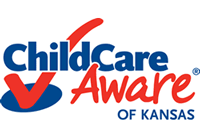 SERVICE PROVIDER CONTACT INFORMATIONwww.ks.childcareaware.org Toll Free (855) 750-3343Utility CompanyAddressPhone NumberHow they can assistElectric CompanyGas/Natural Gas CompanyWaterSewerEmergency Management OfficialsAddressPhone NumberHow they can assistKansas Division of Emergency Management2800 SW Topeka Blvd.Topeka, KS 66611Main Phone Line: (785) 646-140924hr Emergency #: (785) 291-3333Provides planning requirements/guidance, response coordination & administration of recovery programs for the civil sector of the StateCounty (Local) Emergency ManagerFire DepartmentAddressPhone NumberHow they can assistLocal Fire DepartmentEmergency Medical ResponderLocal Emergency ResponderHospital/Clinic/Doctor/DentistLocal HospitalHomeowner/Renter’s InsuranceAddressPhone NumberHow they can assistAuto/Boat/Medical/Other InsuranceAddressPhone NumberHow they can assist